Free Tavistock Relationships Training: Reducing Parental Conflict – why it matters and what we can do to helpFree half day CPD certificated training for children and families voluntary sector agencies,  schools and health visitors working in Westminster, RB  Kensington and Chelsea, Camden, Hammersmith and Fulham, Croydon, Brent and Lambeth (8 places per local authority area)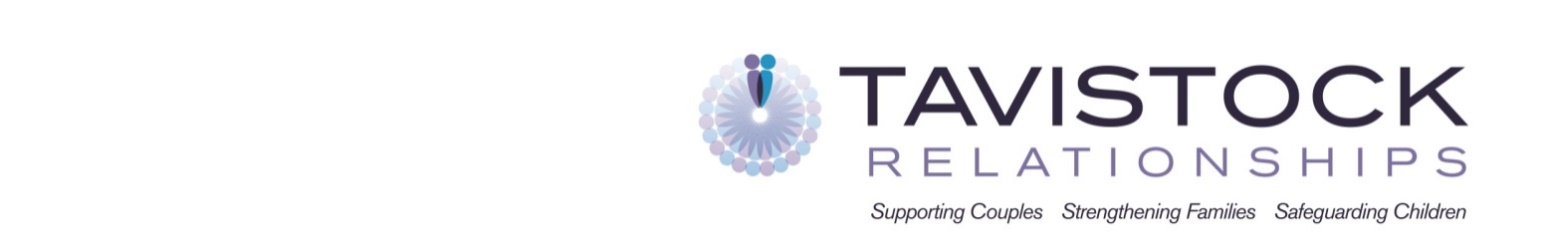 Date: Tuesday 22nd October 9am registration for a 9.30 start until 12.30pm Venue: Tavistock Relationships, Hallam House, 56-60 Hallam Street, W1W 6JL (nearest tubes, Oxford Circus and Great Portland Street) Learning outcomes Brief overview of research, established and new  Think about the nature of conflict for parental couples, living together or apart Think about the impact on the child of parental conflict and what we really do to helpFind out about how to refer families for help effectivelyProgramme To book a place please contact  Tallulah-May Lewis Senior Project Administrator, Reducing Parental Conflict on tlewis@TavistockRelationships.org or 020 7380 1975 Ext: 10209.00amRegistration, tea and coffee, croissants and fruit9.30 amWelcomePresentation: brief overview of parental couple conflict research and its impact on children Exercises and discussion 11.00 Coffee or tea 11.15amHow we can  identify and talk about conflict between parents, what works?Exercises How we can refer parental couples, living together or apart, to the new DWP funded Reducing Parental Conflict services in the selected London boroughs, what we need to do, what happens next, how to help parents get into the state of mind where they can accept help   12.30pmEnd and certificates 